Publicado en Barcelona el 14/12/2023 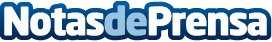 Schneider Electric ofrecerá flexibilidad, robustez y eficiencia con la nueva generación de armarios modulares de acero descarbonizado, PanelSeT SFNFabricado de forma sostenible con un 50% de acero reciclado producido con energías renovables, el nuevo PanelSeT SFN reducirá las emisiones de CO2 en un 34%. Diseño modular que permite un montaje sencillo y de alta velocidad, con la versión kit que reduce el espacio de almacenamiento hasta en un 80%Datos de contacto:Noelia IglesiasTeam Lewis935228610Nota de prensa publicada en: https://www.notasdeprensa.es/schneider-electric-ofrecera-flexibilidad Categorias: Sostenibilidad Innovación Tecnológica Construcción y Materiales Sector Energético http://www.notasdeprensa.es